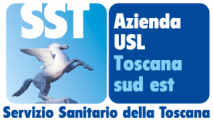 Azienda USL TSE Aggiornamento quotidiano dati CovidProvincia di Arezzo Report del giorno 4 marzo 2022 Intervallo di riferimento: dalle ore 24 del 2 marzo alle ore 24 del 3 marzo  2022Aggiornamento sul grado di utilizzo di posti letto di degenza ordinaria per pazienti ricoverati esclusivamente per sintomatologia Covid:Trend ultima settimana sul grado di utilizzo di posti letto di degenza per pazienti ricoverati esclusivamente per sintomatologia Covid:Aggiornamento sui ricoveri di degenza ordinaria per pazienti ricoverati non per sintomatologia covid ma per altre patologie e risultati positivi al momento del ricovero.Numero di persone guarite nel periodo di riferimento nelle rispettive provincieNumero di tamponi effettuati nel periodo di riferimento per cittadini residenti nelle rispettive provincieNumero di tamponi risultati positivi effettuati nel periodo di riferimento per cittadini residenti nelle rispettive provincieNumero di tamponi risultati positivi effettuati nel periodo di riferimento per cittadini residenti nelle rispettive provincie. Distribuzione per classi di età.Numero di tamponi risultati positivi effettuati nel periodo di riferimento per cittadini residenti nei Comuni dell’Area Vasta Sud Est. Distribuzione per Comune di residenza nella provincia di ArezzoNumero di persone prese in carico dalla ASL TSE per positività al COVID nelle rispettive provincie.Numero di persone classificate come “contatti stretti” nelle rispettive provincieTotale Posti letto occupatiNoteArezzo Pazienti ricoverati in Bolla Covid San Donato Arezzo22Dei pazienti ricoverati in bolla covid circa il 60 % non è vaccinato, circa il 40% è vaccinato con 1 dose o con 2 dosi da più di 120 giorni.TI Covid San Donato Arezzo4Dei pazienti ricoverati in T.I. covid  il 70% non è vaccinato ed il 30% è vaccinato con 1 dose o 2 dosi da più di 120 giorni e presentano gravi patologie pregresse Grosseto Bolla Covid Misericordia Grosseto19Dei pazienti ricoverati in bolla covid circa il 60 % non è vaccinato, circa il 40% è vaccinato con 1 dose o con 2 dosi da più di 120 giorni.TI Covid Misericordia Grosseto4Dei pazienti ricoverati in T.I. covid l' 70% non è vaccinato ed il 30% è vaccinato con 1 dose o 2 dosi da più di 120 giorni e presentano gravi patologie pregresse  .Provincia Sabato 26 feb Domenica27 febLunedì28 febMartedì1 marMercoledì2 mar Giovedì3 marVenerdì4 marArezzo 22 20 18 25 2228 26Grosseto 34 30 27 25 23 19  23Totale ASL   56 50 45 50 45 47 49Sabato26 feb Domenica27 febLunedì28 feb Martedì1 marMercoledì2 mar Giovedì3 marVenerdì4 marOspedale San Donato (AR)111011101066Ospedale La Gruccia (AR)3224566OspedaleMisericordia (GR)11111011999Ospedale  Nottola (SI)1112354Ospedale Campostaggia (SI)1111111Ospedale Orbetello (Gr)5566654ProvinciaNumero di Persone GuariteArezzo409Siena301Grosseto222Totale932ProvinciaTamponi molecolariTamponi AntigeniciTotale TamponiArezzo58919092498Siena60119642565Grosseto47810401518Totale166249136581Asl TSE974Provincia di Arezzo347Provincia di Siena313Provincia di Grosseto207Extra USL107Provincia0-1819-3435-4950-6465-79Over 80Non disponibileArezzo82586150342438Grosseto4640383326915Siena80527458171715ASL TSE208150173141775068Comune Tamponi positivi Anghiari2Arezzo95Bibbiena1Bucine10Capolona5Caprese Michelangelo2Castel Focognano1Castelfranco Piandiscò4Castiglion Fibocchi1Castiglion Fiorentino6Cavriglia19Civitella In Val Di Chiana13Cortona27Foiano Della Chiana8Laterina Pergine Valdarno8Loro Ciuffenna11Lucignano1Monte San Savino6Monterchi2Montevarchi28Ortignano Raggiolo1Pieve Santo Stefano5Poppi3Pratovecchio-Stia2San Giovanni Valdarno26Sansepolcro31Sestino2Subbiano4Talla1Terranuova Bracciolini22ProvinciaNumero di Persone prese in caricoArezzo3420Siena3146Grosseto2130Totale8696ProvinciaNumero di Persone prese in caricoArezzo963Siena1238Grosseto268Totale2469Persone DeceduteOspedale San Donato Arezzo 0Persone DeceduteOspedale Misericordia  Grosseto1 donna di 92 anni (paziente vaccinata che presentava comorbità  e gravi patologie pregresse)Deceduta il 3 marzo 2022 